Agentura osobní asistence a sociálního poradenství o.p.s.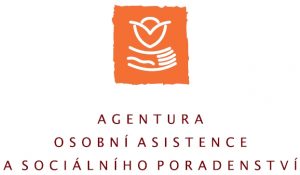 Hornická 1595Sokolov 356 01	VÝROČNÍ ZPRÁVA ZA ROK 2019       Telefon                          Fax                            IČO                                DIČ                  identifikační číslo služby         Mobil 352 600 588                  352 600588                 26395517                   CZ 26395517                      6128230	724 295 610č.ú: 35-5966740237/0100 e-mail: djanurova@volny.cz                                                                                     www.agenturapomoci.czNázevAgentura osobní asistence a sociálního poradenství, o.p.s.Kontaktní údajeTelefon: 352 600 588Webové stránky Agentury: www.agenturapomoci.cz, kde se nachází i telefonní kontakty na vedoucí pracovníkyIČO: 26395517Statutární orgán: Dana Janurová, ředitelka organizaceIdentifikátor: 6128230Úvodní slovoVýroční zpráva za rok 2019 je zhodnocením činnosti jak osobní asistence, tak i našich dalších činností, které pro seniory pořádáme a uskutečňujeme. Agentura osobní asistence, o.p.s.  již 18 let v městech a obcích Karlovarského kraje zabezpečuje provoz a službu pro klienty s různým zdravotním postižením a seniory v domácím prostředí. Péčí o klienty se zabývá tým vyškolených a profesionálních pracovníků. Tým tvoří osobní asistenti, sociální pracovnice, vedoucí sociální služby, řidiči a paní ředitelka. Dále tým doplňují pracovníci na úklid, údržbu zařízení a pracovník fundraisingu.Všichni tito zmínění pracovníci vedou práci jako poslání životem a pro práci pro druhého.MOTTO: “STARAJÍCE SE O ŠTĚSTÍ DRUHÝCH, NACHÁZÍME SVÉ VLASTNÍ.“   Osobní asistence je terénní sociální službou, poskytovanou osobám se sníženou soběstačností z důvodu věku, chronického onemocnění nebo zdravotního postižení, jejichž situace vyžaduje pomoc jiné fyzické osoby. Usiluje o zachování soběstačnosti zdravotně postižených a seniorů v tíživé sociální a životní situaci v jejich domácím prostředí.   Klienti nejsou mnohdy schopni sami bez pomoci druhé osoby účastnit se společenského života. Pro některé osoby není reálné si vyřídit své úřední záležitosti a potřebují někoho, kdo jim v tomto podá pomocnou ruku.     Obyvatelstvo v Karlovarském kraji rapidně zestárlo, mladí migrují do jiných krajů i do zahraničí za prací. Vyvstává otázka, kdo se o jejich rodinné příslušníky postará? A tady potom nastupuje Agentura osobní asistence se všemi úkony, ze kterých si mohou klienti vybírat a tyto úkony jsou dány Zákonem o sociálních službách, Zák.č.108/2006 Sb, a prováděcí vyhl. č. 505/2006 Sb.   Většina klientů potřebuje pomoc např. podání stravy, hygienu, doprovod k lékaři, na vyšetření, pro léky, na nákupy, tzv. spojení s okolním světem. Jen obyčejné popovídání a zavzpomínání je pro ně velikým přínosem.Činnost a zaměřeníZa účelem naplnění osobního cíle uživatele byly po vzájemné dohodě sjednány následující úkony podle § 39, zákona č. 108/2006 Sb., o sociálních službách a § 6 vyhlášky č. 505/2006 Sb., kterou se provádí některá ustanovení zákona o sociálních službách: Pomoc při zvládání běžných úkonů péče o vlastní osobu0 pomoc a podpora při podávání jídla a pití –  0 pomoc při oblékání a svlékání včetně speciálních pomůcek – 0 pomoc při prostorové orientaci, samostatném pohybu ve vnitřním i vnějším prostoru - 0 pomoc při přesunu na lůžko nebo vozík - Pomoc při osobní hygieně0 pomoc při úkonech osobní hygieny - 0 pomoc při použití WC -  Pomoc při zajištění stravy0 pomoc při přípravě jídla a pití – Pomoc při zajištění chodu domácnosti0 pomoc s úklidem a údržbou domácnosti a osobních věcí – 0 nákupy a běžné pochůzky – Výchovné, vzdělávací a aktivizační činnosti0 pomoc a podpora rodině v péči o postižené dítě - 0 pomoc s nácvikem a upevňováním motorických, psychických a sociálních schopností a   dovedností -   Zprostředkování kontaktu se společenským prostředím – společenská konverzace -  0 doprovázení do školy, školského zařízení, k lékaři, na zájmové a volnočasové aktivity, na   orgány veřejné moci a instituce veřejné služby a doprovázení zpět - 0 pomoc při uplatňování práv, oprávněných zájmů a při obstarávání osobních záležitostí -    0 pomoc při komunikaci vedoucí k uplatňování práv a oprávněných zájmů - 0 pomoc při vyřizování běžných záležitostí - Oblast léčebného režimu0 připomenutí medikaceÚzemní působnost organizaceAgentura osobní asistence působí v Karlovarském kraji, především pro Sokolovsko. Znamená to, že pracovnice v přímé péči o klienta – osobní asistentky-dojížděly v roce 2019 do měst a obcí: Sokolov, Kraslice, Svatava, Habartov, Lomnice, Chodov, Bukovany, Dolní Rychnov, Staré Sedlo, Anenská Ves, Tatrovice, Šabina, Josefov, Loket, Krajková, Dasnice. Místo poskytování služby v roce 2019Úkony byly poskytovány v místě přání klienta. Služba se poskytovala především v klientově domácím prostředí, nebo v prostředí u rodinných příslušníků. Toto je vše dané smlouvou mezi klientem a poskytovatelem, tj. Agenturou osobní asistence a sociálního poradenství, o.p.s.Období a čas poskytování služby v roce 2019Služba osobní asistence byla poskytována uživatelům v kalendářním roku 2019 denně, o sobotách, nedělích i svátcích. Období a čas jsou přizpůsobeny přáním klienta, nebo rodiny, či osoby blízké.Období a čas jsou více rozepisovány ve smlouvě mezi klientem a Agenturou OA, při tzv. sociálním šetření, které se provádí vždy před sepsáním smlouvy v místě u klienta. Smlouva a veškerá nutná dokumentace jsou vyhotoveny ve dvojím provedení. 1x zůstávají u klienta v jeho domácnosti a 1x zůstávají u poskytovatele v dokumentaci klienta, pod uzamknutím. Vše je podřízeno GDPR.Cíle službyCílem služby osobní asistence je prostřednictvím služeb osobní asistence umožnit lidem na základě individuální podpory zachovat přirozené sociální vazby, žít důstojný život se svými blízkými a být součástí místního společenství.Dalším z cílů je umožnit člověku v obtížné situaci žít v důstojných podmínkách, které se nejvíce podobají způsobu, kterým žil doposud a přispět ke kompenzaci ztráty činností a aktivit způsobených zdravotním postižením, věkem nebo chronickým onemocněním.Cílem námi poskytované sociální služby je laicky řečeno pomoci osobám se sníženou soběstačností, s chronickým onemocněním nebo zdravotním postižením nebo seniorům, ve zvládání péče o vlastní osobu, při účasti na společenském dění apodJsme kdykoliv připraveni pomoci.Počet pracovníkůOsobní asistenti: 10,83 úvazku Sociální pracovník: 1Vedoucí pracovníci: 2Administrativní pracovník: 1Řidič: 1Úklid a údržba na DPP: 3Pracovník PR a fundreisingu poskytoval své služby zdarma. Mzdy a veškerou agendu spojenou s nimi a s firmou zpracovávala již ve dlouhodobé spolupráci externí účetní firma na základě smlouvy.Organizační strukturaPředseda správní rady               1. člen správní rady                        2.  člen správní radyŘeditelka, vedoucí organizace-úvazek 1,0                                                      Vedoucí sociální služby-1,0                                                                                                                          Sociální pracovnice-1,0úklid DPP                     11 OA                                     1x admin.prac                             řidič          opravy                      úvazek každé OA                                úvazek 1,0                         úvazek 0,50      údržba                        1,00                                                                                                               2 DPPZhodnocení činnostiAgentura osobní asistence působí v Karlovarském kraji, především pro dřívější okres Sokolov. Znamená to, že pracovnice v přímé péči o klienta – osobní asistenti-dojížděli v roce 2019 do měst a obcí: Sokolov, Habartov, Bukovany, Kraslice, Březová, Chodov, Šabina, Krajková, Anenská Ves, Dolní Rychnov. V dalších obcích se jednalo o případnou asistenci s jedinci, kteří poté zvolili jiný druh služby. Péče o klienty probíhala dle přání klienta, případně i po domluvě s rodinou, či osobou blízkou. Pečovalo se mnohdy několikrát denně, jindy obden, jen v některých dnech dle domluvy s klientem, nebo také celodenně. Samozřejmostí byla asistence u osob bez rodiny, bez osoby blízké, či v rámci rychlé naléhavé pomoci o sobotách, nedělích a o svátcích. Celkový počet dnů: 322 (ze ZZ za 2019)Provozní doba – celkový počet hodin: 7728 hodin (ze ZZ za 2019)Celkový počet klientů: 90 – maximální okamžitá kapacita- 11 klientůStruktura uživatelů dle stupně závislosti na pomoci jiné fyzické osoby (ze ZZ 2019)Struktura klientů dle věku (z Ročního výkazu 2019)Celkový příjem od klientů v roce 2019 (z Ročního výkazu 2019)Vzhledem k velikému územnímu rozsahu naší osobní asistence se k přepravě ke klientům a k přepravě klientů s asistenty, používaly a nadále používají osobní automobily. Jeden automobil byl po celý rok ponechán osobní asistentce k využití ve městě Kraslice a přilehlým okolním obcím. Ostatní se využívají dle předem daného denního harmonogramu. Osobní asistenti automobil řídí sami, nebo se využívá služba řidiče organizace. Automobilů bylo celkem: 8Ekonomické ukazatele (z Ročního výkazu o soc. službách 2019)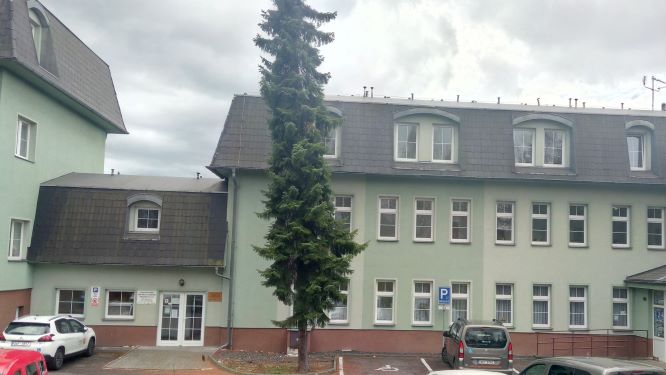 V naší organizaci započala 9.11.2019 finanční kontrola k použití finančních prostředků poskytnutých z rozpočtu Karl. kraje v roce 2018 na zajištění sociální služby Osobní asistence. Do dne 30.4.2020 ještě nebyla ukončena, tudíž pracovníci organizace nejsou k tomuto datu ještě seznámeny s výsledky kontroly.Akce v prostorách Agentury osobní asistence v roce 20191/ Školení pracovníků organizace: několikrát do roka probíhalo v odpoledních hodinách nebo o víkendových dnech školení zaměstnanců, které ukládá Zákon o sociálních službách.2/ Porady pro zaměstnance organizace: probíhaly dle nutnosti sdílení informací v odpoledních hodinách, ve víkendových dnech, i několikrát v měsíci.3/ Supervize: probíhala 1x za pololetí.4/ Agentura osobní asistence i v roce 2019 poskytovala prostory k použití klubu seniorů-Klub seniorů Háječek. Prostory byly tímto klubem využívány několikrát do týdne, dle předešlé domluvy. Senioři společně polemizovali nad různými tématy. 5/ Nad různými tématy senioři polemizovali a rokovali v prostorách Agentury OA společně i s Policií ČR, a také s p. Bc. Miloslavem Čermákem, zástupcem MPSV-koordinátorem pro KK-Implementace politiky stárnutí na krajské úrovni.6/ Senioři z Háječku využívali prostory i k tzv. ,, Mezigeneračnímu setkání“, které probíhalo dle předešlé domluvy a setkávali se zde senioři z našeho klubu Háječek s dětmi s MŠ Kosmonautů v Sokolově. Společně se také podíleli na programu.Prostory Agentury osobní asistence se poskytují i pro setkávání:Svaz tělesně postižených-STPSvaz postižených civilizačními chorobami-SPCCHSvaz diabetikůKlub paličkářekKlubu-Zpívánky   Organizace má k dispozici byt, který se nachází ve stejné budově, jako sídlo Agentury. Je připraven a vybaven k použití pro své zaměstnance, kteří ho využívali v čase mezi klienty a o víkendových službách či o službách ve svátcích.   V prostorách organizace se nachází i v roce 2019 kanceláře, plně vybavená kuchyňka, velká i malá společenská místnost. Dále se zde nacházejí toalety i s koupelnou, pro tělesně postižené osoby. Další místností je sklad materiálu, kde jsou uloženy pomůcky pro výkon péče o klienta.Práce s klientem nezahrnuje jen přímou péči o klienta, ale patří k tomu i veškerá administrativa s touto péčí spojená.Projekt „OSOBNÍ    ASISTENCE“    je realizován za finanční podpory MPSV, Krajského úřadu Karlovarského kraje a měst a obcí Karlovarského kraje.Na provoz organizace přispěly firmy mimo náš kraj, ale i drobní dárci v Karlovarském kraji.Donátoři:MPSV ČRKÚ Karlovarského krajeMÚ SokolovMÚ BřezováOÚ BukovanyMěstys SvatavaMÚ KrasliceGasNet,s.r.o.PaličkářkyTP MO SokolovDia ZO SokolovOÚ KrajkováMÚ Habartov OÚ Lomnice OÚ Dolní Rychnov OÚ Staré SedloŠabinaChodovKrajkováPracovníci osobní asistence i v roce 2019 spolupracovali se všemi zúčastněnými donátory. Spolupracovali také s Policií ČR, úřady KK, s MPSV-přítomnost u kulatých stolů p. Bc. M. Čermáka, s p. V. Adámkovou a zástupci Zdravotních potřeb Sokolov, s praktickými i odbornými lékaři, spolky a Kluby důchodců, a hlavně se samotnými klienty a jejich rodinami. Pracovníci OA spolupracovali i se soc. pracovnicemi v NEMOS a v lůžkových zařízeních sociálních služeb v KK.Agentura osobní asistence a sociálního poradenství o.p.s.Hornická 1595Sokolov 356 01	Poděkování   Děkujeme za materiální i fyzickou podporu všem, kteří s námi v roce 2019 na projektu Osobní asistence spolupracovali.   Děkujeme také všem organizacím, které nám v roce 2019 vyjádřily podporu a v neposlední řadě firmě-Účetní servis Ostrov, s.r.o. za příznivé a osobní jednání při vyřizování účetní agendy. Za organizaci                                                         Dana Janurová, ředitelka a statutární zástupce organizace                                                         Bc. Dana Kábrtová, vedoucí sociální služby       Telefon                          Fax                            IČO                                DIČ                  identifikační číslo služby         Mobil 352 600 588                  352 600588                 26395517                   CZ 26395517                      6128230	724 295 610č.ú: 35-5966740237/0100 e-mail: djanurova@volny.cz                                                                                     www.agenturapomoci.czstruktura uživatelů služby dle stupně závislosti na pomoci jiné fyzické osobyosoby do 18 letosoby nad 18 letcelkemprocentní složení uživatelůstupeň 10777,78%stupeň 20303033,33%stupeň 32343640,00%stupeň 40171718,89%ostatní0000,00%celkem28890100,00%děti a mládež do 18 letdospělíCelkem za 2019mužiženyCelkový počet 2276190z toho počet uživatelů (klientů) podle §91a                     zákona č. 108/2006 Sb., o sociálních službách2276190příjmy z úhrad za poskytovanou péči990 680Číslo řádkuStav k 31. 12.  v Kčaaaab5Příjmy  c e l k e m  Příjmy  c e l k e m  Příjmy  c e l k e m  Příjmy  c e l k e m  409 632 815v tompříjmy od uživatelů (klientů) z úhrad                              za poskytnuté ubytování a stravovánípříjmy od uživatelů (klientů) z úhrad                              za poskytnuté ubytování a stravovánípříjmy od uživatelů (klientů) z úhrad                              za poskytnuté ubytování a stravování410v tomdotace od státudotace od státudotace od státu41a8 148 500v tomdotace od zřizovateledotace od zřizovateledotace od zřizovatele41b0v tompříjmy z vlastní činnostipříjmy z vlastní činnostipříjmy z vlastní činnosti41c0v tompříjmy od zdravotních pojišťovenpříjmy od zdravotních pojišťovenpříjmy od zdravotních pojišťoven41d0v tompříjmy z úhrad za poskytovanou péčipříjmy z úhrad za poskytovanou péčipříjmy z úhrad za poskytovanou péči41e990 680v tomostatní příjmyostatní příjmyostatní příjmy41f493 635Výdaje  c e l k e m  Výdaje  c e l k e m  Výdaje  c e l k e m  Výdaje  c e l k e m  429 808 944v tomneinvestiční výdajeneinvestiční výdajeneinvestiční výdaje439 808 944v tominvestiční výdajeinvestiční výdajeinvestiční výdaje440Přijaté dary (od právnických a fyzických osob)Přijaté dary (od právnických a fyzických osob)Přijaté dary (od právnických a fyzických osob)Přijaté dary (od právnických a fyzických osob)4521 000